「地域の観光資源と活用戦略」#10提案検討　　　　チーム　アイデア名　　　　　　　　　　　　　　　　　　　　　　　　　　　　　　　年　学籍番号　　　　　　　　　　　　氏名　　　　　　　　　　　　　　　　　取扱商品・サービス提供イメージ顧客および顧客ニーズと市場ストーリーで商品・サービスを磨くビジョン・ストーリー　感動の場面http://www.toyamabay.club/news/activity/529/「地域の観光資源と活用戦略」#10提案検討　記載例　　　　チーム　アイデア名　「富大生がつなぐ富山の名所」SNS富山湾フォトラリー　　　　年　学籍番号　　　　　　　　　　　　氏名　　　　　　　　　　　　　　　　　取扱商品・サービス提供イメージ顧客および顧客ニーズと市場ストーリーで商品・サービスを磨くビジョン・ストーリー　感動の場面http://www.toyamabay.club/news/activity/529/コンセプト商品・サービス特徴価格感提供形態マーケティング備考プロファイル顧客数ニーズペルソナ　仮面年齢　　　　性別　　　　住所　　　　　　　　家族構成職業　　　　　年収　　　　　　　　趣味Attention認知度向上Interest　興味を引くDesire欲求を高めるMotive  動機発生Action  行動喚起コンセプト富山湾の魅力を世界に発信する。商品・サービス富山湾岸で風景や、イベント、食事などを写真に撮って、#TOYAMABAY2018と場所、コメントを付けてSNSに投稿頂く。特徴写真のフォトラリーと違って、多くの人に長く見てもらえる。参加方法が簡単で発信力が大きい。価格感参加者は入場料の割引などの特典が得られる。全エリア達成者や優秀な作品には豪華景品が与えられる。提供形態ホームページから参加登録し、投稿するだけ。特典は投稿ページを見せるだけ。マーケティング駅や観光案内書にポスター掲示、パンフレット配布。市町観光協会や交通各社などに協力依頼。備考プロファイル富山県民および観光客顧客数県民105万人､観光客3500万人ニーズ富山の素敵な場所を知り､楽しむとともに､美味しいものを食べたい。ペルソナ　仮面年齢　34歳　　性別　女性　　住所　高岡市　　家族構成　2人職業　会社員 　年収　500万円　　　趣味　旅行Attention認知度向上駅でSNSフォトラリーのポスターを見て興味がわいた。Interest　興味を引くパンフレットをもらって読むと、いろいろな特典があることが分かった。Desire欲求を高める海王丸パークには10年前に行ったが、ネットで調べると随分と素敵に変わっていることが分かった。夫を誘って久しぶりにデートしよう。Motive  動機発生スマホで「#toyamabay2018」を検索すると、素敵な写真が多く投稿されていた。このような事で地域のお役に立てればうれしい。Action  行動喚起スマートフォンさえ持って行けばお得に参加出来るので次の日曜日に行って食事風景をSNSに投稿することにした。桃子は通勤に使っているあいの風鉄道の高岡駅で「富大生がつなぐとやまの名所」のポスターを見た。面白そうなので駅員に聞くと、パンフレットを渡されたので、見るといろいろな特典があることが分かり興味が沸いた。家に帰って夫に見せると、ネットで海王丸パークを調べてくれ、10年前と随分変わっていることが分かり、久しぶりに行ってみるか、と言ってくれた。参加方法はホームページから登録するだけなので、簡単に済んだ。スマホで#toyamabay2018を検索すると、素敵な写真とコメントが投稿されており、とても参考になった。次の日曜日に海王丸パークに行くと､恋人の聖地というモニュメントがあったので、前で写真を撮り、インスタグラムに投稿した。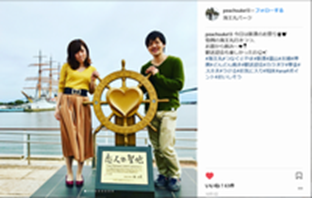 普通のフォトラリーは写真を現像して、封筒に入れて送る必要があるが、スマホで投稿するだけなので、とても簡単に参加できた。お昼はレストランフェリシーナで美味しいパスタを食べ､その風景もインスタグラムに投稿してお店に見せると、なんとデザートをサービスしてくれた。クリスマスの頃に、富山大学から何か送ってきた。なんと「隣にはあなたがいてほしいの♡で賞」としてほたるいかミュージアム光彩食事券の引換券が送られてきた。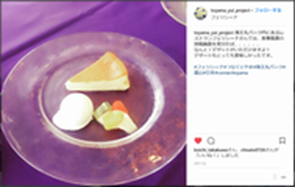 今度は結婚記念日にこの券を使ってデートすることにしよう。お得に観光地を楽しめ、賞品も頂けるとともに、富山の観光地をアッピールして地域に貢献できたことが、最高の幸せになった。